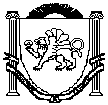 АДМИНИСТРАЦИЯЗЫБИНСКОГО  СЕЛЬСКОГО ПОСЕЛЕНИЯБЕЛОГОРСКОГО РАЙОНАРЕСПУБЛИКИ КРЫМПОСТАНОВЛЕНИЕ        22 марта 2024г.                               с. Зыбины                                                               №  32О признании утратившим силу постановление  администрации Зыбинского сельского совета от 11.01.2024 № 03 «Об утверждении Порядка реализации древесины, полученной при удалении (сносе, уничтожении) зелёных насаждений на землях, находящихся в собственности муниципального образования Зыбинское сельское поселение Белогорского района Республики Крым         В соответствии с Федеральными законами от 10.01.2002 № 7-ФЗ «Об охране окружающей среды», от 06.10.2003 № 131-ФЗ «Об общих принципах организации местного самоуправления в Российской Федерации», в целях приведения нормативных правовых актов на территории поселения в соответствие с действующим законодательством, администрация Зыбинского сельского поселения Белогорского района Республики Крым,                                                               ПОСТАНОВЛЯЕТ:        1.   Признать утратившим силу  постановление администрации Зыбинского сельского совета от 11.01.2024 №03  «Об утверждении Порядка реализации древесины, полученной при удалении (сносе, уничтожении) зелёных насаждений на землях, находящихся в собственности муниципального образования Зыбинское сельское поселение Белогорского района Республики Крым»   2.    Настоящее постановление подлежит официальному обнародованию на официальном Портале Правительства Республики Крым на странице Белогорского муниципального района belogorskiy.rk.gov.ru в разделе – Муниципальные образования района, подраздел Зыбинское сельское поселение, а также на информационном стенде административного здания Зыбинского сельского поселения Белогорского района Республики Крым.    3. Настоящее постановление вступает в силу с момента его официального обнародования.     4.Контроль	за выполнением настоящего постановления оставляю за собой.Председатель Зыбинского сельского совета- глава администрации Зыбинского сельского поселения	                                  Т. А. Книжник          